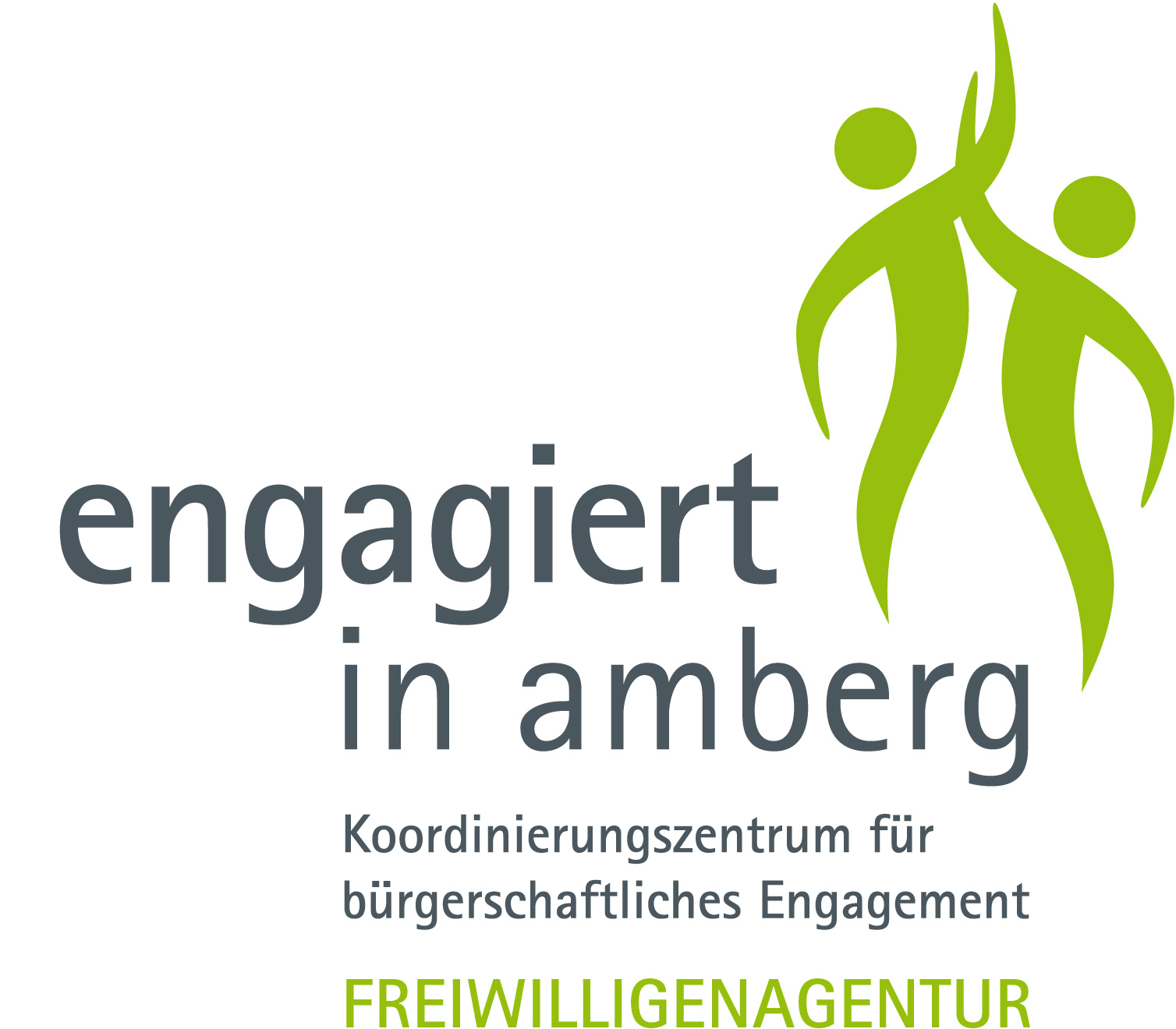 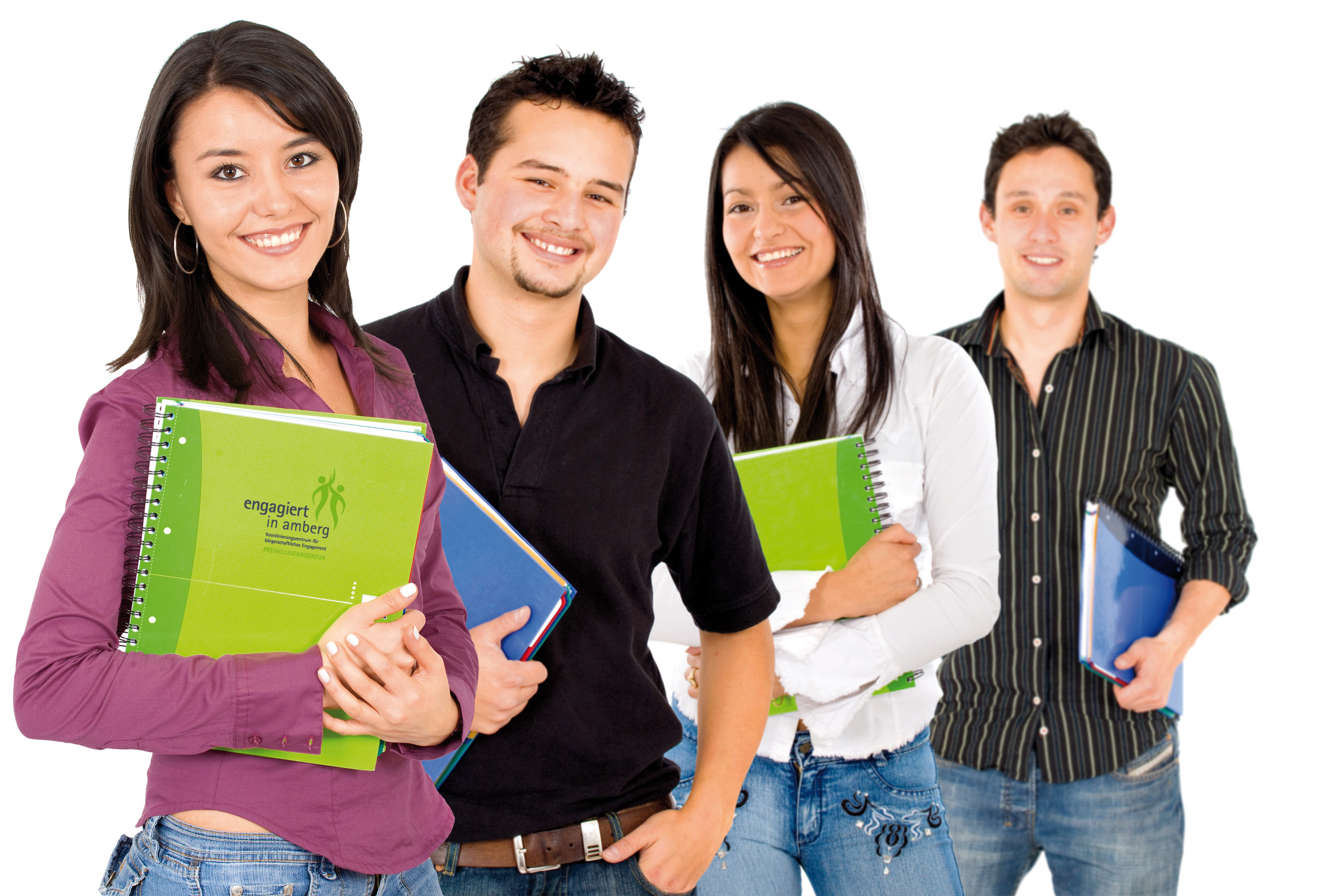 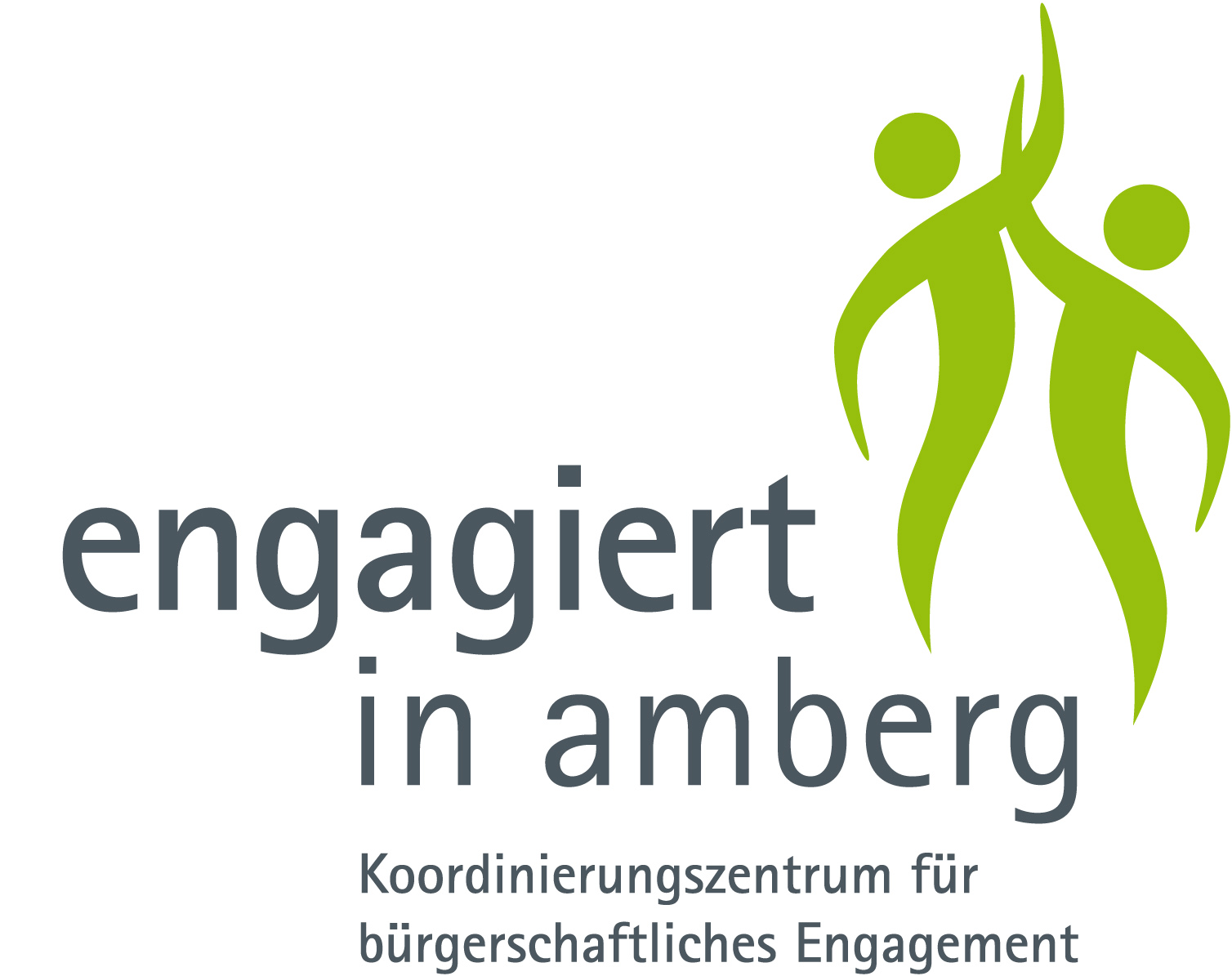 		Besuchsdienst – Sie wünschen Besuch?Datum      ________________Name:	     ______________________________________Vorname:	     ______________________________________Adresse:	     ______________________________________Geburtstag:	     ______________________________________Telefon:	     ______________________________________Mail:	     ______________________________________Familienstand:	     ______________________________________Familie, Angehörige:	     ______________________________________Ich bestätige, dass ich die Datenschutzhinweise zur Aufnahme eines Besuchsverhältnisses nach der Europäischen Datenschutz-Grundverordnung(DS-GVO) zur Kenntnis genommen habe.Unterschrift ________________________________Wann möchten Sie besucht werden?Was wünschen Sie sichZum Beispiel: Gespräche, Spielen, Kaffee trinken, spazieren gemeinsam einkaufen, vorlesen etc.Von wem wünschen Sie Besuch?(Ältere Jüngere, Familien, Damen, Herren)Weitere Angaben (z.B. Gesundheitseinschränkungen)Fremdsprache(n)?